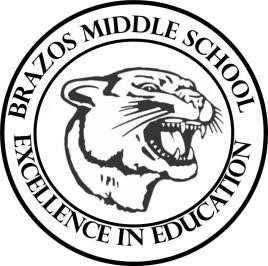 Teacher_Chris Stanley 7th Grade TX History 2023 Week 7- 2nd- 6 weeks September 25th – 29thMonday 	 Thursday 	 TLW: identify how Spain was going to control its borderlands and its establishment of settlements along the Rio GrandeIntroduce Vocabulary for chapter 67.2CGuided notes over 6.1Spanish History Missions reading and questionsEarly Dismissal Homecoming festivitiesTuesday 	 Friday 	 TLW: identify other countries claims in North America and how this sparked the Spanish government to set up missions in East Texas to claim the lands. 7.2C Guided notes over 6.2SCHOOL HOLIDAY Fort Bend County FairWednesday 	 TLW: Identity and analyze the Spanish movement back to east Texas and settlements along the San Antonio River. 7.2C